        Bosna i Hercegovina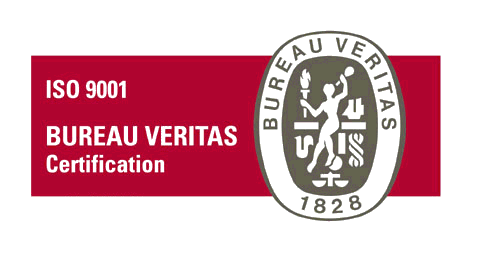 Federacija Bosne i Hercegovine     KANTON SARAJEVO       OPĆINA HADŽIĆI          Općinsko vijeće			 Na osnovu člana 32.stav(3) Zakona o prostornom uređenju Kantona Sarajevo ("Službene novine Kantona Sarajevo", broj: 24/17 i 1/18) i člana 14 i 24. Statuta Općine Hadžići ("Službene novine Kantona Sarajevo" broj: 15/09, 17/12, 10/13, 14/13-ispravka, 11/18 i 1/20) Općinsko vijeće Hadžići na 14. sjedici održanoj dana 19.05.2022 godine d o n o s i O D L U K UO PRISTUPANJU IZRADI PLANA PARCELACIJE "OSENIK "Član.1Granice područja za koje se Plan radiGranica obuhvata polazi od tromeđe parcela k.č. 550/1, 545/1 i 1270, potom produžava na sjever, te sjeveroistok idući međama parcela k.č. 545/1, 546, 547, 540, 536, 539, 537 (obuhvata ih) i dolazi u tromeđu parcela k.č. 537, 1375 i 1373. Granica obuhvata nastavlja u pravcu juga, te jugozapada idući međama parcela k.č.537, 535, 532, 533/1, 534, 545/1 (obuhvata ih) i dolazi do mjesta odakle je opis granice i počeo.Sve gore navedene parcele se nalaze u K.O. Osenik, Općina Hadžići.Površina obuhvata iznosi P=7,50 ha.                                                            Član 2.Smjernice za izradu PlanaCilj izrade provedbenog planskog dokumenta je da se predmetno područje predloži optimalna organizacija prostora i isto opremi kvalitetnom saobraćajnom, komunalnom i društvenom infrastrukturom, da se preispitaju prostorne mogućnosti područja sa aspekta konfiguracije terena, geologije i uslova stabilnosti terena, a poštuju i uvjete zaštite okoliša u skladu sa odredbama Zakona o prostornom uređenju ("Službene novine Kantona Sarajevo", br. 24/17 i 1/18) i Zakona o zaštiti okoliša ("Sl. novine Federacije BiH", br. 33/03 i 38/09). Prema Prostornom planu Kantona Sarajevo za period 2003. do 2023. godine i njegovim Izmjenama i dopunama ("Službene novine Kantona Sarajevo", br. 26/06, 4/11, 22/17) predmetni lokalitet se nalazi u građevinskom zemljištu vanurbanog područja Općine Hadžići u blizini naseljenog mjesta Osenik. Prema Prostornom planu ovo područje spada u ostala građevinska zemljišta koja imaju određeni građevinski fond i koji može biti namijenjen za novu stambenu i drugu izgradnju (rekreaciono-turistički centri, kuće za odmor i oporavak, ekonomske aktivnosti primjerene području).UrbanizamPrijedlog građevinskih parcela i građevinskih linija objekata prilagoditi konkretnim uslovima lokacije, odnosno topografsko-morfološkoj strukturi terena.Broj planiranih objekata utvrditi nakon analize lokacije, nagiba terena, uslova koje bude dao Elaborat o inženjerko-geološkim, hidrološkim i geomehaničkim osobinama terena i definisanja pristupne saobraćajnice (veza na naseljsku i primarnu saobraćajnu mrežu uvažavajući imovinsko-pravne odnose) i interne saobraćajne mreže u zavisnosti od potrebe za modulacijom zemljišta (usjek, nasip i sl.), kao i drugim ograničenjima vezanih za komunalnu infrastrukturu.U granicama Plana je potrebno poštovati preporučene  urbanističko - tehničke uslove, i to:planirati sistem gradnje slobodnostojećih objekata;minimalna površina građevinske parcele za izgradnju slobodnostojećih individualnih stambenih objekata je 600,00 m², a stambeno-poslovnih je 1000 m2;dozvoljeni koeficijent izgrađenosti građevinske parcele (Ki) do 0,5, za individualne stambene i stambeno-poslovne objekte do 1;dozvoljeni procenat izgrađenosti (Pi) parcele do cca 35%;u sklopu pojedinačne parcele minimum 40% zelenila treba biti prirodno tlo hortikulturno uređeno pri čemu treba maksimalno zadržati postojeću vegetaciju (stablašice);maksimalna spratnost objekata do S+P+1 (za individualne) i S+P+2 (za stambeno-poslovne);planirati neophodne kapacitete centralnih sadržaja (objekata trgovine, ugostiteljstva i sl.) prema planiranom broju stanovnika;u zavisnosti od prostornih mogućnosti, potrebno je voditi računa o rastojanjima između objekata, njihovom osunčanju, saobraćajnom i kolskom pristupu, saobraćaju u mirovanju i minimalnim distancama između objekata u odnosu na spratnosti objekata;u sklopu obuhvata plana maksimalno zadržati postojeće zelenilo (stablašice), a postojeću vegetaciju na sjeverozapadnom dijelu obuhvata, koja predstavlja segment zone šume, tretirati kao vid zaštitnog zelenila;planirati izgradnju kompleksa kao jednu kompaktnu stambenu cjelinu, gdje urbanističko-arhitektonsko-estetsko-oblikovni sklop elemenata objekata treba da odgovara podneblju i ambijentu u kojem se gradi;arhitektonsko oblikovanje objekta, izbor materijala, boja fasade i pokrov prilagoditi zatečenom ambijentu uz savremeni arhitektonski izraz;U granici obuhvata Plana neophodno je predvidjeti lokaciju za prikupljanje otpada, obzirom da su subjekti dužni razdvajati i odvojeno skladištiti otpad na mjestu nastanka (sklopiti odgovarajući ugovor ili sporazum sa ovlaštenim operatorom koji će preuzeti daljnju brigu o otpadu - propisano Pravilnikom o uvjetima za prijenos obaveza upravljanja otpadom sa proizvođača i prodavača na operatera sistema za prikupljanja otpada).Podloge za izradu Planaizvršiti snimanje i digitalizaciju geodetskih podloga u razmjeri 1:1000, sa ažurnim podacima o posjedovnom stanju i ažurnom katastru komunalne infrastrukture;obezbjediti Elaborat o inženjersko-geološkim i geotehničkim karakteristikama terena koji podrazumjeva izvođenje detaljnih geotehničkih radova na mjestu buduće izgradnje objekta koje, prema Zakonu o geološkim istraživanjima Kantona Sarajevo (Sl. N. Br. 41/12, Čl. 22.), izvodi  privredno društvo koje je registrovano za ovu djelatnost kod mjerodavnog suda, a koja ima rješenje Federalnog ministarstva energije, rudarstva i industrije o ispunjavanju uslova za bavljenje registriranom djelatnošću iz oblasti geologije. Broj i dubinu bušotina određuje privredno društvo koje bude angažovano za izradu Detaljnog geotehničkog izvještaja u zavisnosti od geoloških, geomorfoloških, geotehničkih, hidrogeoloških i seizmičkih karakteristika terena, egzogenih procesa i pojava, dubine fundiranja objekata i ostalih parametara koji utiču na stabilnost terena. Potrebno je obezbjediti i Reviziju Elaborata o inženjersko-geološkim i geotehničkim karakteristikama terena;ZeleniloZelene površine na ovom prostoru treba koncipirati i urediti tako da predstavljaju jedinstvenu kompozicionu cjelinu međusobno, ali i sa zelenilom u kontaktnim zonama uz uvažavanje svih kategorija zelenila koje odgovaraju ovom ambijentu i načinu korištenja površina. Prilikom definisanja prostorne organizacije cjelokupnog prostora, treba u potpunosti zaštititi od izgradnje vegetacijski oblikovane cjeline i maksimalno očuvati zatečeni sastav biljnih vrsta, posebno stablašica, uz prijedlog unaprijeđenja njihove strukture.Oblikovanje prostora u potpunosti treba prilagoditi ambijentu uz korištenje autohtonih vrsta u skladu sa potencijalnom vegetacijom i prostornim mogućnostima. Izbor biološke komponenete, sve tri vegetacione etaže, vršiti u skladu sa uslovima terena, te prema estetsko-oblikovnim iskazima pojedinih elemenata koji se međusobno funkcionalno i estetski nadopunjavaju čineći jedinstvo u urbanističkoj kompoziciji. na parcelama u namjeni smještajnih kapaciteta apartmanskog tipa obezbijediti minimalno 30% zelenih površina, odnosno prirodnog terena hortikulturno uređenog;zelene površine više susjednih objekta treba koncentrisati u jednu cjelinu, u oblikovnom i vizuelnom smislu, kako bi se dobio veći blok zelenila; uređenje vršiti na način očuvanja tradicije, korištenjem uglavnom autohtonih vrsta, a prema prostornim mogućnostima. Biološka komponenta u okviru ovih parcela, treba da je zastupljena kroz sve tri vegetacione etaže, s akcentom na stablašice.postojeću vegetaciju na sjeverozapadnom dijelu obuhvata, koja predstavlja segment zone šume, tretirati kao vid zaštitnog zelenila, uz maksimalno očuvanje vrijednih pojedinačnih vrsta i grupacija. Planom predvidjeti mjere unapređenja te razmotriti mogućnost opremanja odgovarajućim mobilijarom, prema potrebama i prostornim mogućnostima, koji će imati karakter odmorišta i prostora za rekreaciju. U ovoj zoni nije dozvoljena izgradnja građevina i infrastrukturnih sistema.zelenilo u ostalim namjenama (zelenilo centralnih sadržaja, društvene infrastrukture i sl.) treba da čini najmanje 30% od ukupne površine parcele i treba da je uređeno u skladu sa namjenom. Svojom strukturom (sve tri etaže) i odnosom biološke i građevinske komponente (urbani mobilijar) treba da zadovolji potrebe stanovnika i korisnika.SaobraćajU  toku  izrade  Plana parcelacije "Osenik – Pazarić“ potrebno  je  zadržati  koncept  primarne  saobraćajne  mreže  definisan  razvojnom planskom dokumentacijom i usvojenim susjednim provedbenim planovima kontaktnih prostornih cjelina, kako položajno tako i po gabaritima;Saobraćajno  povezivanje  predmetnog  obuhvata  na  uličnu  mrežu  obezbjediti  preko  saobraćajnica  u  skladu  sa  važećim provedbenim planovima kontaktnih prostornih cjelina;Mrežu internih saobraćajnica unutar obuhvata treba koncipirati na način jednostavne i pune dostupnosti svim planiranim sadržajima sa gabaritom ne manjim od 5,50 m za dvosmjerni motorni saobraćaj, odnosno 4,50 m za jednosmjerni motorni saobraćaj, sa pješačkim stazama (po mogućnosti obostrano) širine minimalno 1,60 m;Biciklističke i pješačke  komunikacije  planirati  u  skladu  sa  prostornim mogućnostima i distribucijom  planiranih  sadržaja;Za sve sudionike  u saobraćaju, na svim saobraćajnicama u obuhvatu, a posebno na postojećim saobraćajnicama i u zonama raskršća, neophodno je stvoriti uslove za bezbijedno odvijanje saobraćaja;Svaka parcela mora imati izlaz na put. Na primarnim saobraćajnicama predvidjeti niše za stajališta vozila javnog prevoza putnika izvan kolovoza;Predvidjeti prostore za mirujući saobraćaj prema važećim standardima za postojeće i  planirane sadržaje u skladu sa namjenom i prostornim mogućnostima, a okviru pripadajuće vlasničke parcele;Komunalna hidrotehnikaSnabdjevanje vodomPredmetno područje nalazi se u sklopu vodovodnog sistema „Mehina Luka“ (Lokve – Kasatići) u zoni snabdijevanja vodom iz postojećih rezervoara „Vilovac 1“ (K.D. 813,5 m n.m., V = 500 m3) i rezervoara „Vilovac“ (K.D. 725 m n.m., V = 180 m3), prema podacima kojim Zavod raspolaže. Na osnovu raspoloživih podataka u neposrednoj blizini obuhvata položena je plastična cijev profila Ø 200 mm koji se grana na manje prečnika cjevovoda, a na osnovu koje bi se moglo obezbijediti snabdijevanje vodom potrošača u predmetnom obuhvatu;S obzirom da je visinska razlika između ova dva postojeća rezervoara cca. 90 m da bi se stvorili korektni uslovi za optimalno vodosnadbijevanje predmetnog obuhvata a i šire, potrebno je da se analizira prostor i da se planira novi rezervoar. Također je potrebno, prije početka izrade planskog dokumenta, sa nadležnim komunalnim preduzećem dobiti načelnu saglasnost nadležnog JKP „Komunalac“ o mogućnosti snabdjevanja vodom iz predmetnih postojećih rezervoara i da potrebne količine vode za snabdjevanje vodom ovog naselja neće ugroziti vodosnabdijevanje postojećih potrošača;U kontaktnoj zoni obuhvata evidentirano je izvorište tzv. Švrakin do, za koje Zavod nema informaciju o njegovom kvalitetu i kvantitetu. Smatramo da se, ukoliko nadležno komunalno preduzeće konstatuje da se predmetni obuhvat ne može snabdijevati vodom za piće iz postojećeg javnog sistema, razmotri mogućnost zahvatanja pomenutog izvorišta, uz obavezu donošenja Odluke o zaštiti izvorišta za isti; U skladu sa gore navedenim postoji mogućnost adekvatnog vodosnabdijevanja predmetnog obuhvata iz javnog vodovodnog sistema Hadžići, uz eventulno formiranje nove zone vodosnabdijevanja iz novoplaniranog rezervoara na koti 755 m n.m. Zapreminu rezervoara, kao i lokacija istog, odrediti tokom izrade Plana, tako da snabdiju i potrošače u široj zoni snabdijevanja. Neophodno je predvidjeti rekonstrukciju manjih profila na profil Ø 100 mm, kao usvojeni minimalni profil u javnoj vodovodnoj mreži; Vodovodnu mrežu planirati u skladu  sa  urbanističko – saobraćajnim  rješenjem  u okviru planskog dokumenta, a profile cjevovoda definisati tako da zadovolje potrebe kako za sanitarnom tako i za protivpožarnom potrošnjom, a sve u skladu sa važećim propisima poštovajući sve uslove nadležnog organa JKP „Komunalac“.Odvodnja otpadnih  i  oborinskih i vodaNa osnovu trenutno dostupnih podataka konstatujemo da, kada je u pitanju odvodnja otpadnih i oborinskih voda Općine Hadžići, predmetno područje nije opremljeno kanalizacionom mrežom, međutim izrađen je Glavni projekat fekalne kanalizacije za područje Tarčina sa okolnim naseljima koji obuhvata i predmetni obuhvat i da je dio projektovanog kanalizacionog sistema već realizovan; Uz granicu posmatranog obuhvata evidentiran je postojeći potok Švrakin do, koji se može koristiti kao recipijent za oborinske vode, nakon njihovog tretmana; Imajući u vidu konfiguraciju terena, bit će neophodno planirati separatnu kanalizacijonu mrežu i van obuhvata predmetnog plana, uz prirodno korito postojećeg potoka, koji se ulijeva potok Švrakin do, a pritoka je vodotoka Mlavica. Navedene parametre je potrebno uvažiti prilikom odabira adekvatnog kanalizacionog rješenja predmetnog obuhvata odnosno rješavanja pitanja direktnog ispusta otpadnih voda u istu;Osnovu za izradu idejnog rješenja odvodnje i tretmana otpadnih voda, predstavljat će rješenje urbanizma i saobraćaja uz uvažavanje ranije rađene dokumentacije i planova višeg reda iz faze komunalne hidrotehnike, kao i osnovnog opredjeljenja da je na području Kantona usvojen separatni kanalizacioni sistem; Kao što je već rečeno, kroz izradu Plana, potrebno je sagledati mogućnost spajanja planiranih kanala na projektovane odnosno već na terenu izvedene postojeće kolektore, koji zatim vode na novoprojektovano postrojenje za tretman otpadnih sanitarnih voda u Tarčinu;Separatnu  kanalizacionu  mrežu  unutar obuhvata  planirati u skladu  sa  urbanističko - saobraćajnim  rješenjem  u okviru Plana, a profile kanala definisati tako da zadovolje  potrebe kako na prostoru obuhvata tako i na pripadajućim slivnim područjima uz uslov da se najkraćim putem oborinska voda dopremi do postojećih recipijenata, te da se predvidi uređenje korita prirodnog potoka na mjestima ispusta; Pri izradi idejnog rješenja odvodnje upotrijebljenih i otpadnih voda potrebno je ispoštovati sve trenutno važeće propise kao i zahtjeve nadležnog organa JKP „Komunalac“. ElektroenergetikaPostojeće stanjePodručje obuhvaćeno PP “Osenik – Pazarić“ nije pokriveno elektroenergetskim sistemom za kontinuiranu dobavu električne energije. Primarno napajanje je iz TS 110/35/10(20) kV PAZARIĆ. Usmjerenje elektroenergetske opskrbeNapajanje objekata električnom energijom u obuhvatu treba da bude na 10(20) kV naponu distributivne mreže. Mjesto priključka na mrežu je distributivna trafostanica tipske jedinične snage transformatora, projektovana prema tehničkim preporukama Elektrodistribucije Sarajevo. Mrežu planirati isključivo kablovsku, sa mogućnošću dvostranog napajanja, iz glavnog i rezervnog izvora napajanja višeg reda. Također, planirati mogućnost povezivanja 10(20) kV kablovske mreže planiranog obuhvata sa susjednim obuhvatom. Distributivne trafostanice planirati u težištu potrošača, a broj određivati prema specifičnom opterećenju transformatorske jedinice. Uz planirane visokonaponske 10(20) kV kablove položiti cijev za optički kabl za daljinsku komandu. U kablovske vodne ćelije ugraditi indikatore kvara;Razvod električne energije na niskom naponu planirati isključivo kablovskom podzemnom i nadzemnom mrežom u zavisnosti od načina priključenja. Niskonaponska mreža se iz planiranih transformatorskih stanica  TS 10(20)/0.4 kV izvodi kao zatvorena preko KRO i KPOV-S ormara ( uvezana sa sopstvenom i drugim susjednim transformatorskim stanicama) a radi kao radijalna. Postoji mogućnost rezervnog napajanja preko KRO i KPOV-S ormara i poveznih niskonaponskih kablova. Obzirom da svi kablovi uglavnom imaju rezervu u kapacitetu to ujedno služe za glavno napajanje i za rezervno napajanje susjednih kablova. Svi KRO razvodni ormari (KRO-8, KRO-6, KRO-4, KPOV-S2 i KPOV-S1) fasadni ormari su predviđeni za ugradnju na fasade objekata ili slobodnostojeći;Rasvjeta saobraćajnica treba biti planirana prema njihovoj kategorizaciji, u sklopu postojeće javne rasvjete, sa nivoom osvjetljenja prema preporukama svjetlotehničke karte. Visine stubova javne rasvjete i tip svjetiljki usaglašavati sa postojećim ili usvojenim tipom. Mjerenje potrošnje električne energije i automatsko uključenje predvidjeti u distributivnoj trafostanici iz koje se napaja određena grupa svjetiljki.TermoenergetikaProstorna cjelina, koja je predmet Regulacionog plana „Osenik“, Urbanističkim planom  grada Sarajeva  za urbano područje Hadžići – 9. Energetska infrastruktura i sistem veza – 9.2. Toplifikacija i gasifikacija, za period  od 1986. do 2015. godine, u daljem tekstu Urbanistički plan - faza energetika, nalazi se izvan područja u kojem je definiran način snabdijevanja toplotnom energijom. Postojeće  stanjePredmetno naselje nije u zonama centralne toplifikacije, niti je pokriveno niskotlačnom distributivnom gasnom mrežom 0,1(0,2)(bar), pa je toplifikacija postojećih objekata u području zone obuhvata i kontaktnim zonama  koncipirana  tako da se putem individualnih sistema podmiruju potrebe za grijanjem;Može se generalno konstatovati da individualni izvori toplote sa čvrstim gorivom kao primarnim energentom, obezbjeđuju toplotnu energiju za postojeće individualne stambene objekte u kontaktnim zonama;Priprema TSV i energetske potrebe za kuhanjem, ostvaruju se također individualnim sistemima; Usmjerenje termoenergetske opskrbe Obzirom na urbanističke karakteristike predmetne prostorne cjeline i energetsku gustinu, kao i udaljenost od gasne mreže, zagrijavanje objekata i priprema tople sanitarne vode, će se obezbijediti individualnim sistemima, uz mogućnost korištenja obnovljivih izvora energije, električne energije za pogon toplotnih pumpi, tečnih, čvrstih ili gasovitih goriva, koji moraju ispunjavati određene zahtjeve za kvalitet definisane Odlukom o zaštiti i poboljšanju kvaliteta zraka u Kantonu Sarajevo („Službene novine Kantona Sarajevo“ broj 23/16); Ukoliko toplotni konzum dostigne odgovarajuću energetsku gustinu, kako u predmetnom obuhvatu, tako i u kontaktnim zonama, korištenje prirodnog gasa treba da bude intencija u procesu toplifikacije. O ovome će se moći izjasniti distributer prirodnog gasa u kasnijim fazama izrade investiciono-tehničke dokumentacije, kada budu poznati svi relevantni parametri potrebni za donošenje odluke;Opisani koncept energetskog snabdijevanja toplotnom energijom predstavlja tehnički, ekonomski i ekološki optimalno rješenje, u skladu je sa dugoročnim opredjeljenjem razvoja energetike Grada i potpuno je usklađen sa planovima višeg reda.Telekomunikacije                                                                                                                            Uvidom u raspoloživu dokumentaciju konstatovano je da unutar granica datog obuhvata ne postoji položena TK infrastruktura. Uz južnu i jugoistočnu granicu obuvata prateći lokalnu cestu položen je bakarni kabl u vlasništvu BH Telecom-a. Novim Idejnim rješenjem telekomunikacione infrastrukture potrebno je prema novoj situaciji (planiranom broju stambenih jedinica), projektovati telekomunikacionu infrastrukturu, prije svega u obliku trasa kablovske kanalizacije do svih planiranih objekata. Prilikom izrade Idejnog rješenja faze telekomunikacione infrastrukture, potrebno je voditi računa o sljedećim smjernicama: Telekomunikacionu infrastrukturu zajedno sa pripadajućim kablovskim oknima potrebno je planirati i izvoditi podzemno i izvan kolovoza tj. u pločnicima i zelenim površinama (član 53., Izmjena i dopuna Prostornog plana razvoja Kantona Sarajevo za period 2003. – 2023. godina); Planirana trasa kablovske kanalizacije treba da prati liniju postojećih i planiranih saobraćajnica čime su izbjegnuti problemi oko rješavanja imovinsko-pravnih odnosa koji se javljaju zbog prelaska trase preko privatnih posjeda;Ukoliko trasu kablovske kanalizacije nije moguće planirati izvan kolovoza, moguće je istu planirati unutar kolovoza, uz pribavljenu saglasnost i definisane uslove za prokope saobraćajnih površina od strane nadležnih upravitelja saobraćajnica. Oštećenja uličnog popločanja prilikom radova na podzemnim instalacijama biće popravljeno ili zamijenjeno od strane privatnog lica ili nadležne institucije koja izvodi radove;Kablovska okna, ormariće (Fiber Concentracion Point), tačke koncentracije optičkih kablova (tačke agregacije) potrebno je planirati izvan kolovoza, uz ili unutar objekta. Nije dozvoljeno postavljanje TK ormarića i antena na objekte koji su valorizovani kao objekti ambijentalne, arhitektonske ili historijske vrijednosti. Njihove mikrolokacije ovise direktno od potreba investitora i nisu predmet ovog elaborata.Interni i kućni priključci i izvodi, kao i planiranje trase kablovske TK kanalizacije do individualnih objekata nisu predmet ovog elaborata.Na mjestu gdje je potreban prelazak trase ispod kolovoza potrebno je izvršiti probijanje otvora sa naknadnim uvlačenjem kabla.U postupku izdavanja urbanističke saglasnosti za predmetne trase telekomunikacione infrastrukture potrebno je pribaviti propisane saglasnosti, odnosno uvjete za građenje nadležnih organa i pravnih lica – Zakon o prostornom uređenju („Službene novine Kantona Sarajevo“ broj 23/17, 1/18). Konačan izbor tehnologija koja će biti korištena za pružanje telekomunikacionih usluga korisnicima je ostavljen investitoru i nije predmet planske dokumentacije. Potrebno je u samom procesu rekonstrukcije saobraćajnica obavijestiti kako javne telecom tako i privatne kablovske i TK operatere, a u cilju polaganja nove kablovske kanalizacije i efikasnijeg iskorištavanja putnog zemljišta te smanjenja naknadnih prokopavanja cesta.Član 4.Rokovi za pripremu i izradu PlanaOdluka o pristupanju izradi Plana: maj 2022. Osnovna koncepcija Plana: 2 mjeseca od obezbjeđenja podloga i elaborata.Prednacrt Plana: 2 mjeseca od verifikovanja Koncepta Plana.Nacrt Plana: usvaja Općinsko vijeće Hadžići na narednoj sjednici.Javni uvid i rasprava o Nacrtu Plana: u trajanju od 15 dana po usvajanju Nacrta Plana.Prijedlog Plana: 2,5 mjeseca po dostavljanju primjedbi, prijedloga i sugestija sa Javne rasprave.Usvajanje Plana: po isporuci Prijedloga Plana, Općinsko vijeće Hadžići usvaja Plan na narednoj sjednici.                                                                 Član 5.Za pripremu plana potrebno je obezbjediti sredstva u iznosu 15.000,00 KM koje snosi                                                                                               investitor.        Član 6.Nosilac pripreme Plana je Načelnik općine HadžićiNosilac izrade plana je Zavod za planiranje razvoja Kantona Sarajevo.Član 7.U toku izrade Plana obezbjediti će se sudjelovanje javnosti u svim fazama izrade Plana  na osnovu Programa  uključivanja javnosti u proces pripreme i izrade Plana.Član 8.Do donošenja Nacrta plana utvrđuje se režim zabrane građenja na prostoru koji je ubuhvaćen Planom, osim za tri ogledna objekta.Član. 9.Stvorene obaveze u prostoru će se od nadležnih općinskih službi uvažiti kao zatečeno stanje. Član.10.Subjekti planiranja su Općina Hadžići, komunalna i javna preduzeća vlasnici i korisnici zemljišta, potencijalni investitori i drugi zainteresovani subjekti koji iskažu interes.Član 11.Sastavni dio ove Odluke je grafički prilog sa ucrtanom granicom područja Plana.Član.12.Ova Odluka stupa na snagu danom objavljivanja u Službenim novinama Kantona Sarajevo.Broj: 01-02-4998/2022                                                            PredsjedavajućiHadžići, 19.05.2022.god.                                                    Općinskog vijeća Hadžići                                                                                                   Almin Bašić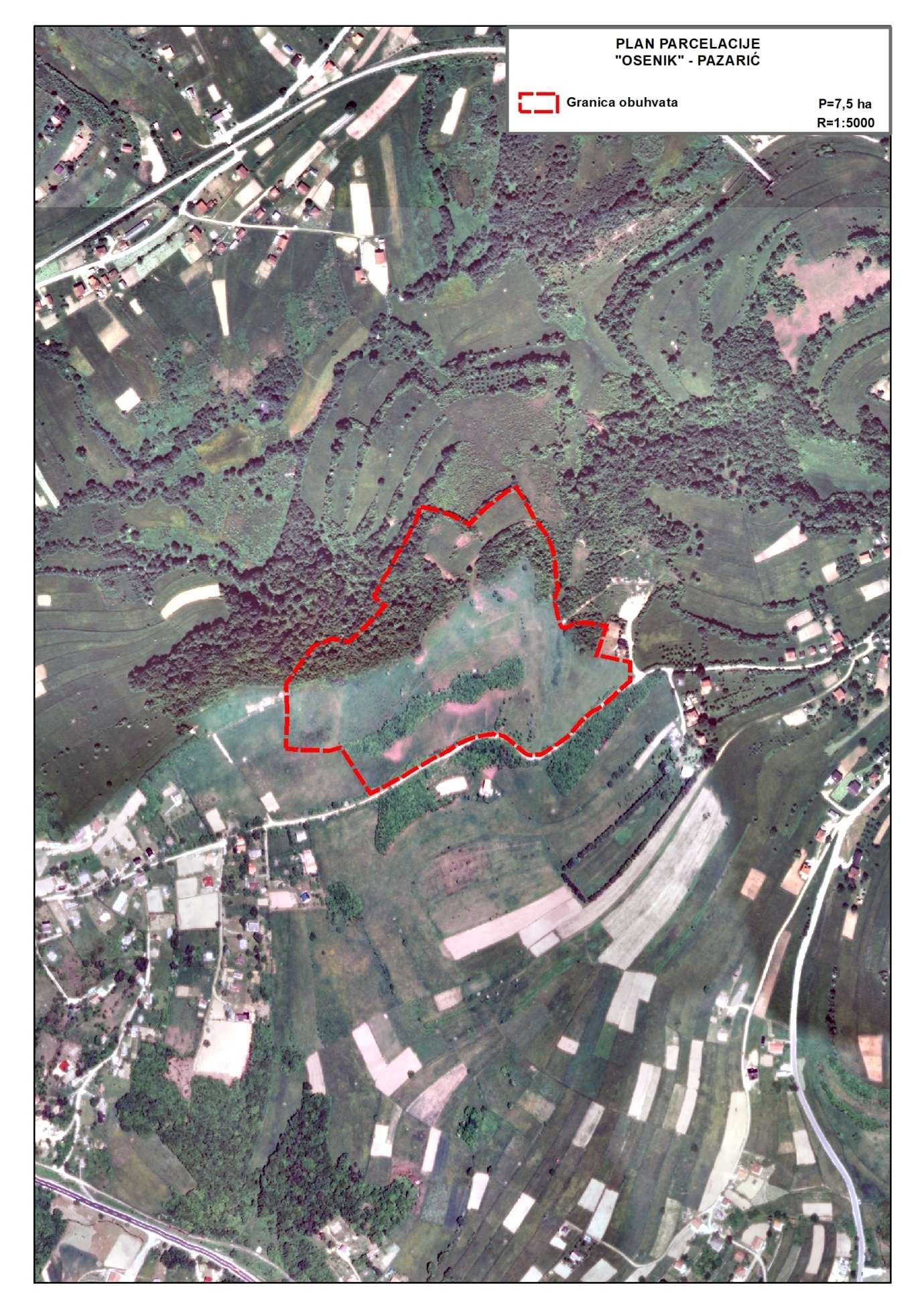 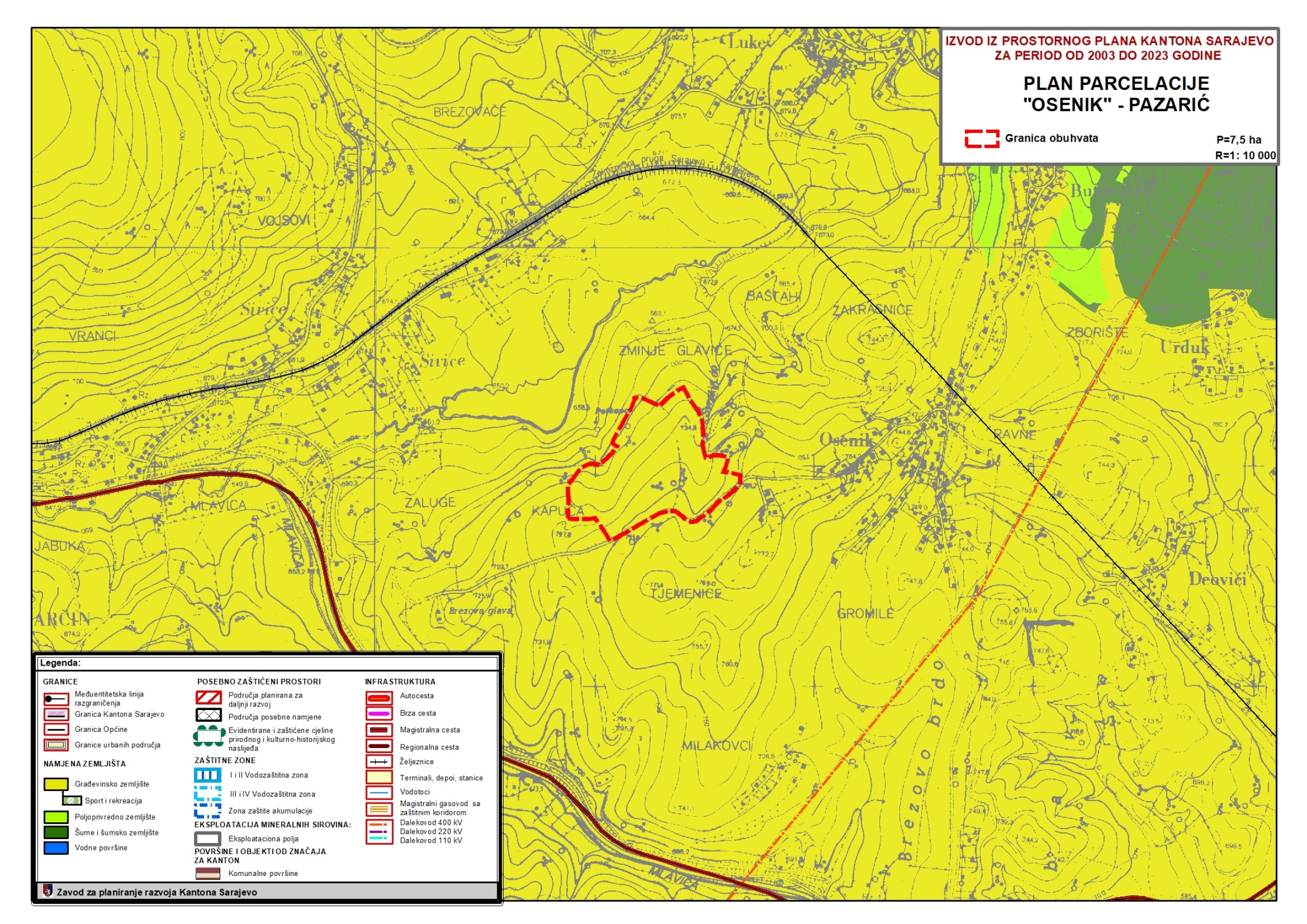 